Ken danby P.S.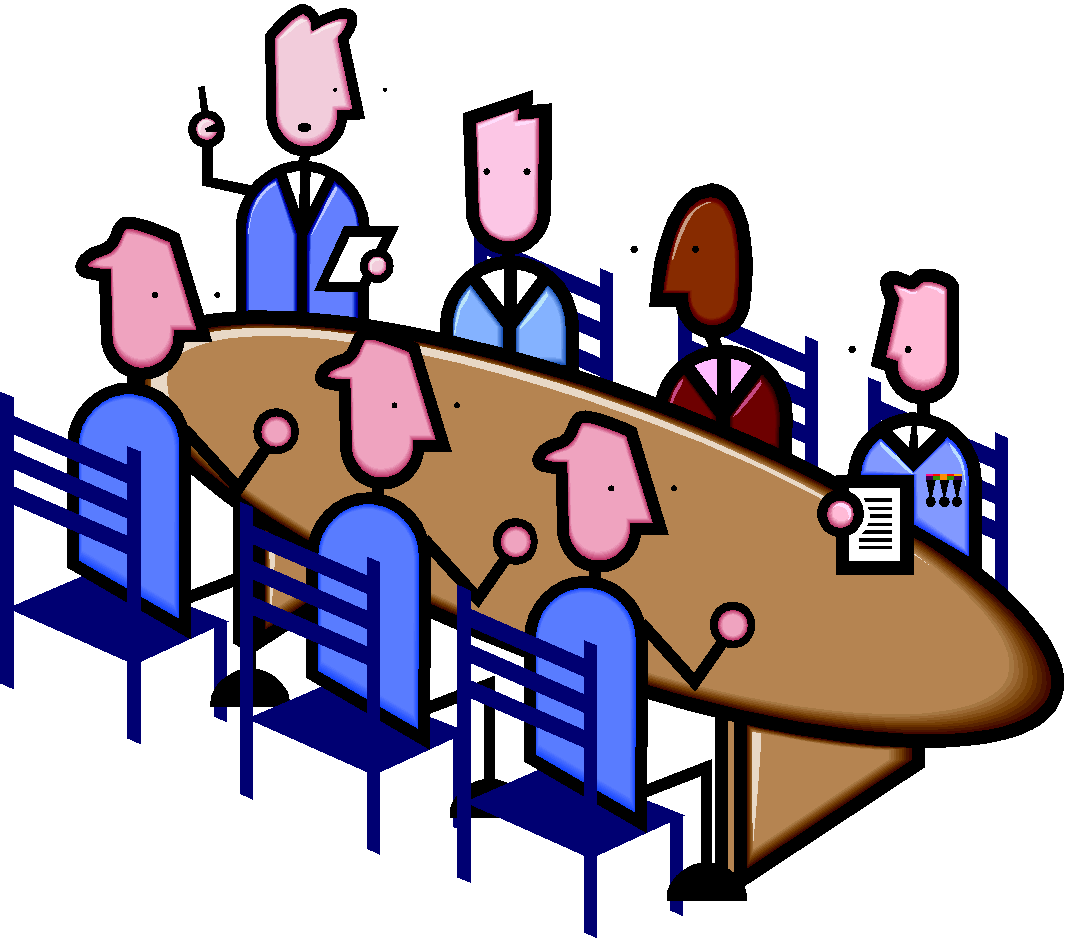 School Council Meeting Agenda        	October 26th, 2023 – Ken Danby Library 					6:30pm to 8:00pmWelcome/Introductions –Holly Kahro-KleppeReview and Approval of Meeting Minutes – Holly Kahro-KleppeSeptember 27th, 2023, MinutesNext Meeting November 22nd 2023Staff ReportsPrincipal/ Vice-Principal – Blair Conrad/Stacey PeriardTeacher – StaceyCommittee ReportsTreasury –Angela LawFundraising update- Michele to send notes to review.Chocolate FundraiserDiscussion ItemsApprove Erin R as 2024-2025 SecretaryHalloween DanceCommittee Insurance PurchasedSpirit Wear Assistance/Council orderSeptember /October purchases from school -review list.Family Fun Night June 13th, 2024Please submit agenda items to the school council chair or the principal/vice-principal